МКУК «Подосиновская МБС»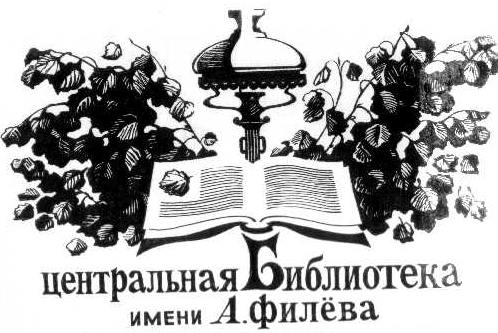 Подосиновская центральная библиотека им. А. ФилёваМетодический секторВнедри у себяИнновационные формы работы.Опыт библиотек РоссииВыпуск 34Подосиновец, 2016Из опыта работы муниципальных библиотек Кировской области  по воспитанию детей и молодежи на основе семейного и культурно-исторического наследия с целью укрепления института семьи.В 2015 году в библиотеках Арбажского района был организован и проведен фотоконкурс «Мой портрет с любимой книгой». В Корминской СБФ была открыта фабрика творческих сюрпризов «Пусть мамы улыбаются» в связи с подготовкой ко Дню матери. Были отсняты видеоролики-сюрпризы для праздничной программы. Это необычные поздравления мам с праздником от жителей Тридевятого царства Тридесятого государства, от Нептуна со дна морского, от марсиан и от жителя Крайнего Севера. Всем артистам были подобраны соответствующие костюмы, сделаны необходимые декорации. Ребята постарались – выполнили задуманное ответственно и творчески.Значительных успехов добились сотрудники сектора справочно-информационной работы Зуевской ЦБ,  работая в целях  правового  просвещения  членов  семей, детей. В 2015 году был подготовлен пакеты документов для  участия в Неделе правовых знаний:- «Какие имущественные права имеет несовершеннолетний ребенок?»- «Можно ли отказаться от родительских прав и обязанностей?»- «Как восстановить родительские права?»- «Может ли несовершеннолетний проживать отдельно от родителей, опекунов и попечителей?»- «В каких случаях, и в каком размере родители должны возместить вред, причиненный их детьми?»- «Как взыскать алименты с родителя, лишенного родительских прав?»- «Секреты счастливой семьи»- «Бесплатная юридическая помощь»- «Об утверждении порядка назначения и выплаты единовременного пособия при усыновлении (удочерении).- «Как продать квартиру, оформленную на ребенка?»- «Как распоряжаться вкладом, открытым на несовершеннолетнего?»- «Какие существуют гарантии, по социальной поддержке детей-сирот, оставшихся без попечения родителей?»- «Как стать опекуном или попечителем ребенка?»- «Как усыновить ребенка, отец которого не лишен родительских прав на него?»- «Как стать приемными родителями?»В 2016 году работа по этим направлениям продолжилась. В Центральной библиотеке были изданы буклеты:  «Все, о заключении брачного договора»«Как использовать материнский капитал на погашение ипотечного кредита, если кредит получен до рождения или усыновления ребенка?»«Как осуществляется владение, использование, распоряжение общим имуществом супругов»«Все о заключении брачного договора»«Как использовать материнский капитал? Как получить материнский капитал, в т.ч. при рождении двойни?»  «С 1 февраля 2016 года изменились размеры детских пособий»«Каковы особенности приобретения жилья в ипотеку?«Как вернуть материнский капитал, направленный на формирование накопительной пенсии?»«Как получить единовременную выплату из средств материнского капитала?»«Материнский капитал, выплаты на 2 и 3 ребенка в 2016 году»«Какие есть жилищные программы для молодых семей?»Эти, и некоторые буклеты 2015 года, были представлены на информационной выставке «Семья под защитой закона», оформленной в читальном зале ЦБ (март-апрель). Выставка делилась на разделы: «Жилищные вопросы. Ипотека», «Материнский капитал», «Приемная семья. Опека. Попечительство». Цитаты и афоризмы известных людей, касающиеся семьи и здоровых семейных отношений,  напоминали читателям о ценности семьи. В течение года эта выставка на 2-3 недели побывает во всех библиотеках системы. Сельские библиотекари охотно пользуются такими выставками, так как доступ к правовой информации на селе ограничен, как и ограничены технические возможности библиотек. Многие буклеты изданы на основе информации из СПС «КонсультантПлюс». В библиотеках Лузского района практикуются семейные формуляры, проходят семейные праздники, оформляются выставки книг по интересам для всей семьи, работают семейные клубы и кружки. Лузская РБ им.Меньшикова подготовила и провела общешкольное собрание для родителей  9-11 классов «Гигиена чтения» и электронный видео-обзор с рекомендацией  книг для чтения подростков и родителей «Читаем сами. Читаем с нами». Лузская детская библиотека для родителей 7-х классов провела родительское собрание по проблемам внеклассного и семейного чтения «Чтение - это важно», для 4-х кл. - «Семья и книга - читаем вместе». А ко Дню семьи и Дню матери в детской библиотеке прошел час доброты «Свет материнства - свет любви», беседа «Все начинается с мамы», обзор литературно - художественных произведений «Семья на страницах книг».В библиотеках Омутнинского  района организуется масса интересных конкурсов для детей, требующих участия родителей, а совместная деятельность укрепляет взаимоотношения в семье, позволяет иначе воспринимать друг на друга. К Международному дню птиц в ЦДБ был организован конкурс скворечников «Каждой птице нужен дом». Участниками конкурса стали дети старших и подготовительных групп дошкольных учреждений города и их родители. В конкурсе приняло участие 42 семьи. Скворечники были выполнены из разнообразного материала: пластика, дерева, поликорбоната. Лучшие работы были отмечены дипломами и памятными подарками, остальные сертификатами. Работы из дерева и пластика были развешаны в парках и пришкольных участках города. На приглашение сотрудников ЦДБ посетить костюмированный шляпочный бал «Прямо из сказки» откликнулись родители дошкольных учреждений города. От разнообразия представленных на балу шляп разбегались глаза. Особенно необычными и яркими были головные уборы девочек. Участники пели, читали стихи и веселились от души, а в заключение выбрали короля и королеву бала. Активно прошли семейные конкурсы в ЦДБ: «Обложка для книжки», «Приходи к нему лечиться», «Самодельной открытки». Доброй традицией ЦБ им А.Л. Алейнова стало совместно с Управление по физической культуре, спорту, туризму и работе с молодежью проведение районного семейного конкурса «Мы читающая семья». К конкурсу семьи готовят свою визитную карточку, театрализацию, пантомиму и многое другое.В летний период сотрудники библиотек города Уржума принимают участие в развлекательных программах «Отдыхаем всей семьей», которые проходят в выходные дни в городском саду, а также проводят акцию «Библиотека под открытым небом» для взрослых и детей. Библиотеки района организуют мероприятия для детских летних площадок.В библиотеках Фалёнского района Особое внимание уделяется работе с семьями, где есть дети – инвалиды, приемные дети; многодетным и неблагополучным семьям. В библиотеках прошли часы советов: «Семейный психолог» (Верхосунская СБФ), «В семье трудный подросток» (Юсовская СБФ), «Семья в куче, не страшны и тучи» (ДБ), «Дети без детства» (Петруненская СБФ). ЦБ совместно с комиссией по делам несовершеннолетних, опеки и попечительства и специалистами Кировского областного центра усыновления и попечительства провела для приемных родителей и опекунов встречу за круглым столом «Трудности приемной семь» Для встречи была подготовлена развернутая выставка-просмотр «Советы родителям» с разделами: «Насилие над детьми в семье», «Гиперактивный ребенок», «Наказание и поощрение в семье». Мероприятие помогло родителям найти ответы на волнующие их вопросы.Интересен опыт библиотекарей Орловского района, которые стараясь разнообразить традиционное библиотечное обслуживание детей и подростков за счёт театрализованных представлений, кукольных спектаклей, даря читателям всех возрастов весёлые красивые праздники. Библиотекари детского отдела Орловской ЦБ успешно продолжают   реализацию инновационного проекта библиотеатр «Поляна сказок». За 2015 год проведено 18 театрализованных спектаклей. Обслужено 891 человек. Организовано15 книжных выставок.Мероприятия муниципальных библиотек г. Кирова всегда отличались масштабностью проведения и инновационными идеями. На базе библиотеки им. А. Лиханова в 2015 году началась реализация социального проекта «Академия родительского образования». Цель проекта – оказание помощи родителям детей подросткового возраста в их воспитании и развитии. Всего было проведено 10 занятий по следующим темам: «Подростковый возраст: что важно знать родителям», «Особенности общения родителей с подростками. Техники общения. Типичные ошибки и их предупреждение», «Конфликты с детьми и подростками. Можно ли избежать конфликтов?» и т.д.Разработана серия информационных стендов для родителей «Советы психолога»: «Как научить ребенка самостоятельности», «Развитие мелкой моторики у детей», «Основные слова или Родительские директивы», «Пальчиковые игры для малышей».Ежегодно в день открытия Недели детской книги Вятскополянская городская  Центральная детская библиотека чествует «Самую читающую семью».    Читающая семья является хорошим партнером библиотеки. На абонементе  ЦДБ при входе  оформлен  стенд «Читаю я  и вся наша  семья», на котором даны рекомендации и «секреты»  умелого читателя. Возле  стенда оформлена постоянно действующая  выставка «Советуем прочитать». Прекрасную возможность говорить о популяризации института  семьи библиотеки имеют, не обойдя вниманием такие праздники как День семьи, День любви, семьи и верности: В Вятскополняской ЦГБ пользуется популярностью постояннодействующий уголок « Семейная академия», выставка – совет  «За здоровьем всей  семьей»,  цикл библиотечных занятий «Дочь, сестра, возлюбленная, мать…».Таким образом, сотрудники библиотек находятся в постоянном поиске новых интересных форм по вопросам воспитания детей и молодежи на основе семейного и культурно-исторического наследия с целью укрепления института семьи.Н.Н. Ярославцева зав. НМО КОУНБ  им. А.А. Герценаhttp://www.herzenlib.ru/cbs/metod/Названия мероприятий по работе с семьёйДети и родители, подумать не хотите ли? Эстафета семейного успехаСемьёй дорожить – счастливым бытьНаши семейные традицииНет счастливее меня – у нас классная семьяПод кроной семейного дереваСемейные талантыДайте до детства счастливый билетСемья – остров безопасности в океане жизниКниги нашей семьиЭстафета домашних делСемья – единство помыслов и делСвятые покровители семьиСемья - как много в этом звукеСамая важная профессия – мамаСемейное чтение – время доброго общенияСвет родного домаСемья – маленькая, но яркая планета на небосклоне огромного мираЖивём, любовь свою храня,Мы сможем всё – ведь мы – семья!Настоящая семья – это много дружных «Я»Праздник дружной семьиСемья для мира – мир для семьиДом – улыбка вашей душиРоссийская семья: история, традиции, проблемыНастоящее родом из прошлого /о семейных традициях/А любовь остаётся жить…Книга для семьиПрочитайте книжки, дочки и сынишкиБиблиотека – семьеМудрость родительской любвиСемья от А до ЯМир семьи: о русских семейных традицияхРодное крыльцоМир семьи глазами художниковСемейный портретПросвещенное материнство /информационный цикл/Семейный ковчегКниги из детства мамыКнига + Семья = добрые друзьяСчастлива будет ваша семья, если чтением увлеченаКнижица мала – малышу милаЛучшая книжная мамаВместе с бабушкой – в ИнтернетСемейные ценности народов.Омельченко, О.И. Семейные ценности народов / О.И. Омельченко // Современная библиотека.- 2016.- № 3.- С. 62-65.В Новосибирской областной детской библиотеке им. А.М. Горького завершился проект «Семейные ценности народов». Эта творческая акция была посвящена изучению традиций воспитания детей в семьях разных национальностей, проживающих на территории региона. Акция «Семейные ценности народов» стала продолжением многолетней работы педагогического отдела библиотеки, одним из важнейших направлений которой является проведение областных историко-краеведческих семейных конкурсов. Развитие этнокультурной грамотности и интеллектуального потенциала семей, воспитание толерантности, изучение семейных традиций и обычаев разных народов, возобновление традиций семейного чтения – вот те цели, которые ставили организаторы акции. Проект шёл в несколько этапов. В ноябре – декабре было разработано и разослано в область положение о творческой акции. Информация о ней была также размещена на сайте библиотеки, отослана в СМИ. В этот период в регионе шла активная работа по привлечению семей разных национальностей к участию. В результате семьи из 14 районов прислали в оргкомитет свои материалы – тексты, презентации, видеофильмы, рассказывающие об обычаях и культуре своего народа: праздниках, старинных играх, национальных костюмах, кухне, фольклоре (пословицы, поговорки, потешки, прибаутки, считалки, колыбельные песни), семейных традициях ухаживание, сватовство, свадьба, воспитание детей). В своих видеофильмах участники акции представили христианский праздник Троицу (русская семья Голубевых); песни на казахском языке в исполнении бабушки (казахская семья Абайдулиных); эстонские народные костюмы и танцы (семья Низамутдиновых-Лейман).Дети и учителя из средней школы № 111 г. Новосибирска через Интернет списались с жителями казахского села Алаколь Павлодарской области. Вместе с родителями ребята съездили в гости к своим новым друзьям, познакомились с местными обычаями. Видеофильм о поездке был также передан устроителям акции.На втором этапе, в декабре – январе, организаторы изучали представленные работы, определяли победителей, приобретали призы и готовились к итоговому празднику-представлению. Художник-оформитель разработал эмблему акции, оформил стенды и плакаты. Была подготовлена сувенирная продукция: пакеты, значки, ручки с атрибутикой проекта. Заказаны народные костюмы: украинский, белорусский, эстонский, татарский, ингушский; ростовая кукла Библиоша. На праздник собрались семьи-победители и волонтёры (библиотекари, учителя) из области и города (дорога оплачивалась за счёт организаторов).Мероприятие проходило в уютном зале Новосибирского областного российско-немецкого дома. Гости с удовольствием принимали участие в шуточных и познавательных конкурсах, играли в национальные игры, слушали народные песни, пили чай, пробовали национальные блюда, смотрели фильм, подготовленный по материалам акции. В завершение все участники получили дипломы и подарки. Очень оживила награждение ростовая кукла Библиоша – брендовый персонаж библиотеки.По итогам были выпущены сборник и DVD-диск «Семейные ценности народов», которые получила каждая семья, приславшая свои работы. С ними можно познакомиться на сайте Новосибирской областной детской библиотеки им. А.М. Горького: www.maxlib.ru.Материалы отражают историю нашей страны через рассказы обычных людей и являются живыми свидетельствами того, как исторические события влияют на судьбы народов, проживающих на территории области. Полученные творческие работы мы будем использовать для проведения популярных лекций и бесед в библиотеках и учебных заведениях Новосибирска и области. Ну, а сами участники акции выразили признательность организаторам за интерес к их семьям и за привлечение к исследованию истории своих родов.Работа в этом направлении будет продолжаться. Следующим шагом станет областная образовательно-исследовательская акция «Фольклор – лицо нации», посвящённая изучению устного творчества народов, населяющих Новосибирскую область.Скайп-встречи.Библиотека № 8 ЦБС г. Белово имеет фонд более 14 тыс. единиц.  Штат: два человека, заведующая и библиотекарь. В сентябре 2015 г. библиотеке исполнилось 35 лет. Расстояние от Москвы до городка Белово, что в Кемеровской области, 3657 километров. Три дня путешествия на поезде или четыре часа полёта. Понятно, что добираться долго и дорого. А нам, удалённым от столиц читателям, так хочется  общения с известными, авторитетными, любимыми писателями не только читая их книги, но и имея возможность задать тревожащий вопрос, поделиться впечатлением от прочитанного, узнанного… Находкой для таких, как мы, далёких от центра и жаждущих контакта читателей, оказалась программа Skype, с помощью которой и устанавливаем связь с писателями и активно общаемся с ними. Начиная с 2012 года, таких встреч состоялось уже десять. С нами на связь выходили разные писатели, но всех их объединяло то, что именно с ними нам хотелось пообщаться, именно их произведения мы читаем и обсуждаем.Молчанова, Е.В. Скайп-встречи / Е.В. Молчанова // Современная библиотека.- 2016.- № 2.- С. 36-42Тем более что со многими мы имели личные контакты, электронную почту, социальные сети, то есть уже был опыт виртуального общения.Виртуальная встреча сильно отличается от реального общения. Здесь не всегда можно почувствовать настроение, уловить движение глаз, увидеть жесты, поэтому встреча не должна терять своей динамики. Нужно сделать всё, чтобы писатель не чувствовал себя статистом, приглашённым в пустую аудиторию.Для этого очень важны два фактора: знающий ведущий и подготовленная аудитория.Роль ведущего очень существенна. От его компетенции, знания книг и героев, умения вовремя задать нужный и правильно ориентированный вопрос зависит ход всей встречи, которая должна оставаться активной, не должно быть вынужденных пауз и «зависаний». А для того чтобы «пазл» сложился, необходимо прочитать большое количество интервью с писателем, просмотреть имеющиеся видео, чтобы понимать, какие вопросы уже многократно задавались, «навязли»; какие темы лучше не затрагивать, а на чём, наоборот, стоит заострить внимание. Должны быть и вопросы - «заготовки» на случай паузы. И обязательно ведущий должен прочитать все книги автора, чтобы быть в теме творчества интервьюируемого. На встречи приходят люди, знающие и любящие творчество приглашённого писателя.Так получилось, что с Евгенией Пастернак и Андреем Жвалевским мы дважды общались посредством скайп-связи. И каждый раз встречи были абсолютно не похожими, вопросы не повторяющимися, потому что аудитории были разные.Несмотря на то, что эти писатели считаются подростковыми, с ними захотели пообщаться и взрослые, так как многие их книги прочитывали вместе с детьми. Вопрос о том, как они его пережили, привёл обоих писателей в некое замешательство, после чего они ответили, что благодарны за этот вопрос, потому что у них часто спрашивают, почему они, физики, стали лириками. А вот поэтому и стали, чтобы не было кризиса этого возраста, что, когда было перепутье, чем заниматься, начали писать. Встреча получилась очень искренней.На встречи приходят разные люди, но случайных не бывает. Анонс о мероприятии даётся заранее и в местных СМИ, и на стендах библиотеки, и в личных сообщениях читателям. Приходят те, кому нравится творчество писателя, у кого есть, что сказать и что спросить.Во Всероссийский день библиотек 2015 г. мы решили устроить праздник мысли и встретиться с Мариной Степновой. У неё удивительно «вкусный» литературный язык, интересные сюжеты, замечательные герои, что и привлекает к её книгам огромное количество читателей. Марина Львовна читала любимые стихи, рассказывала о себе и своих предпочтениях в литературе. Поделилась с читателями творческими планами, мнением о библиотеках и личностях библиотекарей.Состоялись замечательные беседы с Людмилой Улицкой, Еленой Чижовой и Мариной Степновой.В Facebook после встречи в комментариях к нашей заметке Марина Степанова написала: «Спасибо огромное вам всем, дорогие библиотечные феи. Я очень волновалась – а зря. Это была замечательная встреча. Единственное, с чем не соглашусь – так это с определением «провинциальный». Читатели бывают только хорошие и плохие. Вы – хорошие. Спасибо ещё раз!»В последнюю скайп-встречу с Людмилой Улицкой нам не хватило времени. Мы могли бы долго ещё общаться, но писательница торопилась на очередную презентацию новой книги «Лестница Якова». В своём письме она написала после встречи: «Дорогая Лена! Я тоже получила большое удовольствие от общения с нормальными людьми, с теми интересами, которые и мне понятны. Такое трудное время требует обдумывания и внимания. О вашем городе я никогда и не слышала, а теперь знаю, что всюду живут люди, с которыми есть о чём разговаривать и получить отклик. Пока не приеду, всё ужасно забито, именно в связи с выходом книги. Спасибо вам». Самое приятное, что в этом письме Людмила Евгеньевна на приглашение побывать в нашем городе и пообщаться реально, отвечает, что «пока» не может. Есть шанс и надежда, что когда-нибудь мы сможем пообщаться вживую с этой умной открытой женщиной!Благодаря подобным встречам, читатель узнаёт много нового и интересного, а писатели имеют обратную связь со своей аудиторией.Из всего нашего двустороннего продуктивного общения напрашивается один вывод, что можно тысячу раз рекламировать автора и его книги, рассказывая об их достоинствах, но когда ты видишь писателя и разговариваешь с ним, пусть даже через плазменный экран, то получается совершенно другой эффект – эффект близости! Одно, пусть даже и виртуальное, общение становится гораздо эффективнее в продвижении чтения, чем десяток традиционных мероприятий. Это мы знаем не понаслышке!Подробнее читайте http://sb.litera-ml.ru/assets/files/Fulltext/2-2016/Mochalova_2_16.pdf